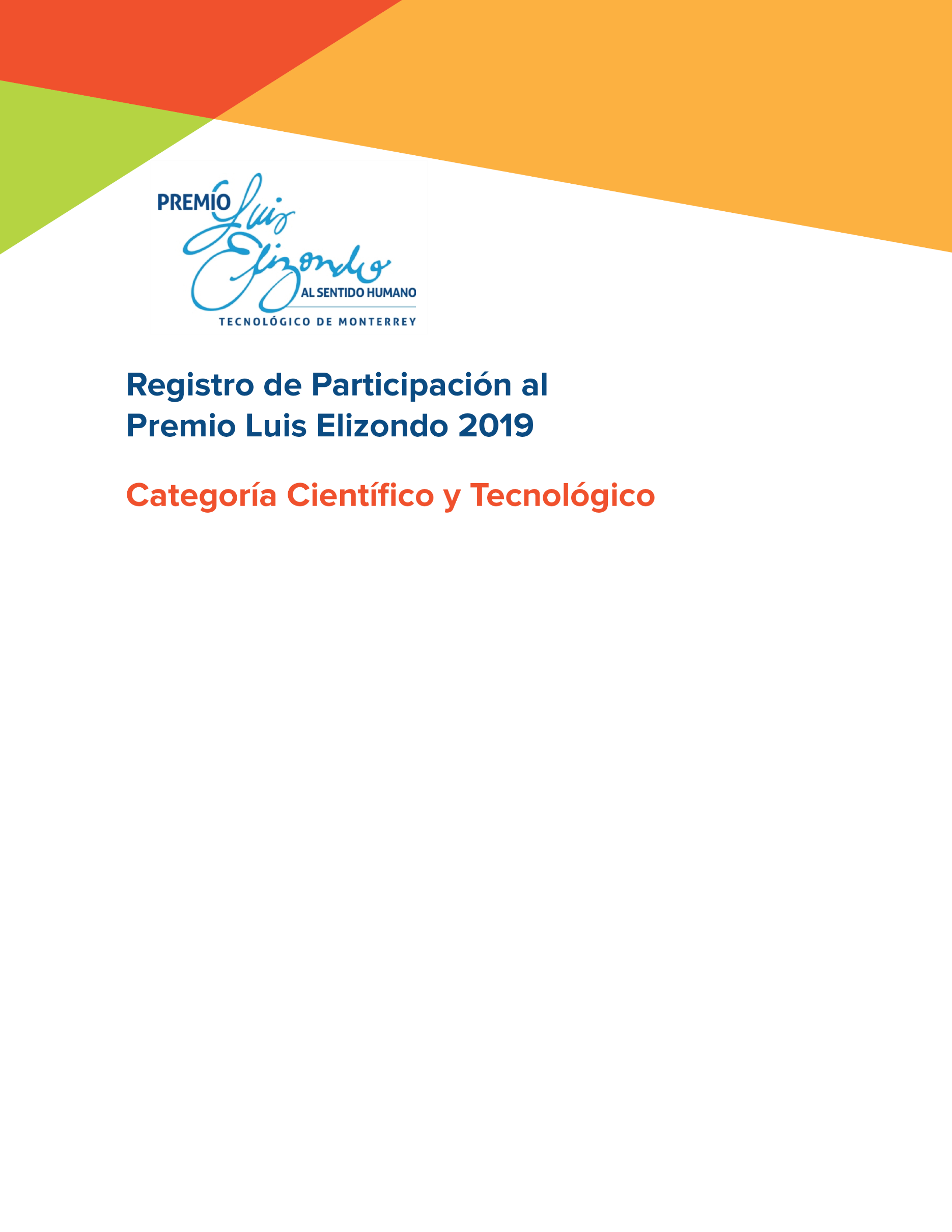 DATOS GENERALES DEL CANDIDATONota: El candidato debe ser mexicano o naturalizado como mexicano.DATOS GENERALES DEL PROPONENTEEnviar semblanza del candidato al correo ple@itesm.mx (máximo 3 cuartillas)	En caso de ser naturalizado mexicano, enviar carta de naturalización al correo ple@itesm.mxEnviar toda la información en un mismo correo. En el subject del correo favor de poner el nombre del candidatoACTIVIDAD PROFESIONAL ACTUAL DEL CANDIDATO(En esta sección podrán reportarse solamente hasta 5 opciones. Reporte las que considere más importantes.)FORMACIÓN ACADÉMICALIBROS PUBLICADOS	(En esta sección podrán reportarse solamente hasta 10 opciones. Reporte las que considere más importantes.)ARTICULOS PUBLICADOS	(En esta sección podrán reportarse solamente hasta 15 opciones. Reporte las que considere más importantes.)çTRABAJOS DE INVESTIGACÓN(En esta sección podrán reportarse solamente hasta 5 opciones. Reporte las que considere más importantes.)PREMIOS O DISTINCIONES OBTENIDOS(En esta sección podrán reportarse solamente hasta 5 opciones. Reporte las que considere más importantes.)ASOCIACIONES O CONSEJOS A QUE PERTENECE ACTUALMENTE	OTROS LOGROS PROFESIONALESIntroduzca aquí logros profesionales no incluídos en el apartado anteriorCARTA DEL PROPONENTE FIRMADAFavor de enviar al correo ple@itesm.mx la carta del proponente firmada.Estas cartas deberán incluir el nombre de la persona u organización su dirección y teléfono. (no se aceptan autonominaciones )DATOS  DE  REGISTROExplique las aportaciones que han tenido impacto en la humanidadCÓMO SE ENTERÓ DE LA CONVOCATORIA (MARQUE LA RESPUESTA) FACEBOOK TWITTER LINKEDIN VIA TELEFÓNICA CORREO ELECTRÓNICO OTRO especifique aquí cómo se enteró de la convocatoria* Nombre:Introduzca aquí su nombre completo* Correo electrónico:Introduzca aquí su correo electrónico* Fecha de nacimiento:Introduzca aqui su fecha de nacimiento DD/MM/AAAA* Lugar de nacimiento:Introduzca aquí su lugar de nacimiento (País, Ciudad y Estado)Sexo:Introduzca aquí sexoDatos del domicilio particularDatos del domicilio particular* CalleIntroduzca aquí calle* ColoniaIntroduzca aquí colonia* DelegaciónIntroduzca aquí delegación* CiudadIntroduzca aquí ciudad* EstadoIntroduzca aquí estado* Código PostalIntroduzca aquí código postal* Número de Celular:Introduzca aquí su número de celular* Nombre:Introduzca aquí su nombre completo* Correo electrónico:Introduzca aquí su correo electrónico* Número de celular: 	Introduzca aquí su número de celular* Institución a la que pertenece:Introduzca aquí la institucion a la que pertenece* Puesto que ocupa dentro de la institución:  Introduzca aquí su puesto dentro de la institucionDatos del domicilio de la institución:Datos del domicilio de la institución:* CalleIntroduzca aquí calle* ColoniaIntroduzca aquí colonia* DelegaciónIntroduzca aquí delegación* CiudadIntroduzca aquí ciudad* EstadoIntroduzca aquí estado* Código PostalIntroduzca aquí código postal* Número de Celular:Introduzca aquí su número de celularInstitución en que la realiza:Introduzca aquí nombre de la instituciónCargo que ocupa:Introduzca aquí cargo que ocupaFecha en que comenzó a desempeñar este cargo:Introduzca aquí fecha de inicio del cargoInstitución en que la realiza:Introduzca aquí nombre de la instituciónCargo que ocupa:Introduzca aquí cargo que ocupaFecha en que comenzó a desempeñar este cargo:Introduzca aquí fecha de inicio del cargoInstitución en que la realiza:Introduzca aquí nombre de la instituciónCargo que ocupa:Introduzca aquí cargo que ocupaFecha en que comenzó a desempeñar este cargo:Introduzca aquí fecha de inicio del cargoInstitución en que la realiza:Introduzca aquí nombre de la instituciónCargo que ocupa:Introduzca aquí cargo que ocupaFecha en que comenzó a desempeñar este cargo:Introduzca aquí fecha de inicio del cargoInstitución en que la realiza:Introduzca aquí nombre de la instituciónCargo que ocupa:Introduzca aquí cargo que ocupaFecha en que comenzó a desempeñar este cargo:Introduzca aquí fecha de inicio del cargoDOCTORADODOCTORADONombre completo del grado obtenido:Introduzca aquí nombre del grado obtenidoFecha de obtención:	Introduzca aquí la fecha que obtuvo el gradoUniversidad que lo expidió:	Introduzca aquí nombre de la universidadPaís en que está ubicada la universidad que lo expidió: MéxicoIntroduzca aquí paísMenciones especiales obtenidas por estos estudios: Introduzca aquí menciones obtenidasMAESTRÍAMAESTRÍANombre completo del grado obtenido:Introduzca aquí nombre del grado obtenidoFecha de obtención:	Introduzca aquí la fecha que obtuvo el gradoUniversidad que lo expidió:	Introduzca aquí nombre de la universidadPaís en que está ubicada la universidad que lo expidió: MéxicoIntroduzca aquí paísMenciones especiales obtenidas por estos estudios: Introduzca aquí menciones obtenidasESPECIALIDADESPECIALIDADNombre completo del grado obtenido:Introduzca aquí nombre del grado obtenidoFecha de obtención:	Introduzca aquí la fecha que obtuvo el gradoUniversidad que lo expidió:	Introduzca aquí nombre de la universidadPaís en que está ubicada la universidad que lo expidió: MéxicoIntroduzca aquí paísMenciones especiales obtenidas por estos estudios: Introduzca aquí menciones obtenidasLICENCIATURALICENCIATURANombre completo del grado obtenido: Introduzca aquí nombre del grado obtenidoFecha de obtención:	Introduzca aquí la fecha que obtuvo el gradoUniversidad que lo expidió:	Introduzca aquí nombre de la universidadPaís en que está ubicada la universidad que lo expidió: MéxicoIntroduzca aquí paísMenciones especiales obtenidas por estos estudios: Introduzca aquí menciones obtenidasDIPLOMADODIPLOMADONombre completo del grado obtenido: Introduzca aquí nombre del grado obtenidoFecha de obtención:	Introduzca aquí la fecha que obtuvo el gradoUniversidad que lo expidió:	Introduzca aquí nombre de la universidadPaís en que está ubicada la universidad que lo expidió: MéxicoIntroduzca aquí paísMenciones especiales obtenidas por estos estudios: Introduzca aquí menciones obtenidasNombre del libro:Introduzca nombre del libroNúmero de ediciones:Introduzca número de edicionesFecha de las ediciones:Introduzca fecha de las edicionesCasa editora:Introduzca casa editoraPaís de la casa editora:Introduzca país de la casa editoraTiraje total:Introduzca tiraje totalNombre del libro:Introduzca nombre del libroNúmero de ediciones:Introduzca número de edicionesFecha de las ediciones:Introduzca fecha de las edicionesCasa editora:Introduzca casa editoraPaís de la casa editora:Introduzca país de la casa editoraTiraje total:Introduzca tiraje totalNombre del libro:Introduzca nombre del libroNúmero de ediciones:Introduzca número de edicionesFecha de las ediciones:Introduzca fecha de las edicionesCasa editora:Introduzca casa editoraPaís de la casa editora:Introduzca país de la casa editoraTiraje total:Introduzca tiraje totalNombre del libro:Introduzca nombre del libroNúmero de ediciones:Introduzca número de edicionesFecha de las ediciones:Introduzca fecha de las edicionesCasa editora:Introduzca casa editoraPaís de la casa editora:Introduzca país de la casa editoraTiraje total:Introduzca tiraje totalNombre del libro:Introduzca nombre del libroNúmero de ediciones:Introduzca número de edicionesFecha de las ediciones:Introduzca fecha de las edicionesCasa editora:Introduzca casa editoraPaís de la casa editora:Introduzca país de la casa editoraTiraje total:Introduzca tiraje totalNombre del libro:Introduzca nombre del libroNúmero de ediciones:Introduzca número de edicionesFecha de las ediciones:Introduzca fecha de las edicionesCasa editora:Introduzca casa editoraPaís de la casa editora:Introduzca país de la casa editoraTiraje total:Introduzca tiraje totalNombre del libro:Introduzca nombre del libroNúmero de ediciones:Introduzca número de edicionesFecha de las ediciones:Introduzca fecha de las edicionesCasa editora:Introduzca casa editoraPaís de la casa editora:Introduzca país de la casa editoraTiraje total:Introduzca tiraje totalNombre del libro:Introduzca nombre del libroNúmero de ediciones:Introduzca número de edicionesFecha de las ediciones:Introduzca fecha de las edicionesCasa editora:Introduzca casa editoraPaís de la casa editora:Introduzca país de la casa editoraTiraje total:Introduzca tiraje totalNombre del libro:Introduzca nombre del libroNúmero de ediciones:Introduzca número de edicionesFecha de las ediciones:Introduzca fecha de las edicionesCasa editora:Introduzca casa editoraPaís de la casa editora:Introduzca país de la casa editoraTiraje total:Introduzca tiraje totalNombre del libro:Introduzca nombre del libroNúmero de ediciones:Introduzca número de edicionesFecha de las ediciones:Introduzca fecha de las edicionesCasa editora:Introduzca casa editoraPaís de la casa editora:Introduzca país de la casa editoraTiraje total:Introduzca tiraje totalNombre del artículo:Introduzca nombre del artículoNombre de la revista en que se publicó:Introduzca nombre de la revistaPaís en que se publica la revista:Introduzca país de la revistaAño y número de la revista:Introduzca año y número de la revistaPaís de la casa editora:Introduzca país de la casa editoraNombre del artículo:Introduzca nombre del artículoNombre de la revista en que se publicó:Introduzca nombre de la revistaPaís en que se publica la revista:Introduzca país de la revistaAño y número de la revista:Introduzca año y número de la revistaPaís de la casa editora:Introduzca país de la casa editoraNombre del artículo:Introduzca nombre del artículoNombre de la revista en que se publicó:Introduzca nombre de la revistaPaís en que se publica la revista:Introduzca país de la revistaAño y número de la revista:Introduzca año y número de la revistaPaís de la casa editora:Introduzca país de la casa editoraNombre del artículo:Introduzca nombre del artículoNombre de la revista en que se publicó:Introduzca nombre de la revistaPaís en que se publica la revista:Introduzca país de la revistaAño y número de la revista:Introduzca año y número de la revistaPaís de la casa editora:Introduzca país de la casa editoraNombre del artículo:Introduzca nombre del artículoNombre de la revista en que se publicó:Introduzca nombre de la revistaPaís en que se publica la revista:Introduzca país de la revistaAño y número de la revista:Introduzca año y número de la revistaPaís de la casa editora:Introduzca país de la casa editoraNombre del artículo:Introduzca nombre del artículoNombre de la revista en que se publicó:Introduzca nombre de la revistaPaís en que se publica la revista:Introduzca país de la revistaAño y número de la revista:Introduzca año y número de la revistaPaís de la casa editora:Introduzca país de la casa editoraNombre del artículo:Introduzca nombre del artículoNombre de la revista en que se publicó:Introduzca nombre de la revistaPaís en que se publica la revista:Introduzca país de la revistaAño y número de la revista:Introduzca año y número de la revistaPaís de la casa editora:Introduzca país de la casa editoraNombre del artículo:Introduzca nombre del artículoNombre de la revista en que se publicó:Introduzca nombre de la revistaPaís en que se publica la revista:Introduzca país de la revistaAño y número de la revista:Introduzca año y número de la revistaPaís de la casa editora:Introduzca país de la casa editoraNombre del artículo:Introduzca nombre del artículoNombre de la revista en que se publicó:Introduzca nombre de la revistaPaís en que se publica la revista:Introduzca país de la revistaAño y número de la revista:Introduzca año y número de la revistaPaís de la casa editora:Introduzca país de la casa editoraNombre del artículo:Introduzca nombre del artículoNombre de la revista en que se publicó:Introduzca nombre de la revistaPaís en que se publica la revista:Introduzca país de la revistaAño y número de la revista:Introduzca año y número de la revistaPaís de la casa editora:Introduzca país de la casa editoraNombre del artículo:Introduzca nombre del artículoNombre de la revista en que se publicó:Introduzca nombre de la revistaPaís en que se publica la revista:Introduzca país de la revistaAño y número de la revista:Introduzca año y número de la revistaPaís de la casa editora:Introduzca país de la casa editoraNombre del artículo:Introduzca nombre del artículoNombre de la revista en que se publicó:Introduzca nombre de la revistaPaís en que se publica la revista:Introduzca país de la revistaAño y número de la revista:Introduzca año y número de la revistaPaís de la casa editora:Introduzca país de la casa editoraNombre del artículo:Introduzca nombre del artículoNombre de la revista en que se publicó:Introduzca nombre de la revistaPaís en que se publica la revista:Introduzca país de la revistaAño y número de la revista:Introduzca año y número de la revistaPaís de la casa editora:Introduzca país de la casa editoraNombre del artículo:Introduzca nombre del artículoNombre de la revista en que se publicó:Introduzca nombre de la revistaPaís en que se publica la revista:Introduzca país de la revistaAño y número de la revista:Introduzca año y número de la revistaPaís de la casa editora:Introduzca país de la casa editoraNombre del artículo:Introduzca nombre del artículoNombre de la revista en que se publicó:Introduzca nombre de la revistaPaís en que se publica la revista:Introduzca país de la revistaAño y número de la revista:Introduzca año y número de la revistaPaís de la casa editora:Introduzca país de la casa editoraNombre de la investigación:Introduzca nombre de la investigaciónInstituto en el que se realizó:Introduzca instituto en el que la realizó¿En esa investigación fue jefe o colaborador?Introduzca si fue jefe o colaborador¿Se publicaron los resultados en alguna revista?Introduzca si se publicaron los resultados en alguna revista¿Se patentaron los resultados?Introduzca si se patentaron los resultadosEn caso afirmativo, anote los siguientes datos respecto a la patente:En caso afirmativo, anote los siguientes datos respecto a la patente:Número de la patente:Introduzca número de patentePaís o países en que fue obtenida:Introduzca país en que fue obtenidaFecha de la expedición de dichas patentes:Introduzca fecha de expedición de dichas patentesBeneficios de la investigación (Describa en forma sucinta los beneficios derivados de esta investigación y sus alcances tecnológicos, científicos y geográficos)Introduzca beneficios de la investigaciónNombre de la investigación:Introduzca nombre de la investigaciónInstituto en el que se realizó:Introduzca instituto en el que la realizó¿En esa investigación fue jefe o colaborador?Introduzca si fue jefe o colaborador¿Se publicaron los resultados en alguna revista?Introduzca si se publicaron los resultados en alguna revista¿Se patentaron los resultados?Introduzca si se patentaron los resultadosEn caso afirmativo, anote los siguientes datos respecto a la patente:En caso afirmativo, anote los siguientes datos respecto a la patente:Número de la patente:Introduzca número de patentePaís o países en que fue obtenida:Introduzca país en que fue obtenidaFecha de la expedición de dichas patentes:Introduzca fecha de expedición de dichas patentesBeneficios de la investigación (Describa en forma sucinta los beneficios derivados de esta investigación y sus alcances tecnológicos, científicos y geográficos)Introduzca beneficios de la investigaciónNombre de la investigación:Introduzca nombre de la investigaciónInstituto en el que se realizó:Introduzca instituto en el que la realizó¿En esa investigación fue jefe o colaborador?Introduzca si fue jefe o colaborador¿Se publicaron los resultados en alguna revista?Introduzca si se publicaron los resultados en alguna revista¿Se patentaron los resultados?Introduzca si se patentaron los resultadosEn caso afirmativo, anote los siguientes datos respecto a la patente:En caso afirmativo, anote los siguientes datos respecto a la patente:Número de la patente:Introduzca número de patentePaís o países en que fue obtenida:Introduzca país en que fue obtenidaFecha de la expedición de dichas patentes:Introduzca fecha de expedición de dichas patentesBeneficios de la investigación (Describa en forma sucinta los beneficios derivados de esta investigación y sus alcances tecnológicos, científicos y geográficos)Introduzca beneficios de la investigaciónNombre de la investigación:Introduzca nombre de la investigaciónInstituto en el que se realizó:Introduzca instituto en el que la realizó¿En esa investigación fue jefe o colaborador?Introduzca si fue jefe o colaborador¿Se publicaron los resultados en alguna revista?Introduzca si se publicaron los resultados en alguna revista¿Se patentaron los resultados?Introduzca si se patentaron los resultadosEn caso afirmativo, anote los siguientes datos respecto a la patente:En caso afirmativo, anote los siguientes datos respecto a la patente:Número de la patente:Introduzca número de patentePaís o países en que fue obtenida:Introduzca país en que fue obtenidaFecha de la expedición de dichas patentes:Introduzca fecha de expedición de dichas patentesBeneficios de la investigación (Describa en forma sucinta los beneficios derivados de esta investigación y sus alcances tecnológicos, científicos y geográficos)Introduzca beneficios de la investigaciónNombre de la investigación:Introduzca nombre de la investigaciónInstituto en el que se realizó:Introduzca instituto en el que la realizó¿En esa investigación fue jefe o colaborador?Introduzca si fue jefe o colaborador¿Se publicaron los resultados en alguna revista?Introduzca si se publicaron los resultados en alguna revista¿Se patentaron los resultados?Introduzca si se patentaron los resultadosEn caso afirmativo, anote los siguientes datos respecto a la patente:En caso afirmativo, anote los siguientes datos respecto a la patente:Número de la patente:Introduzca número de patentePaís o países en que fue obtenida:Introduzca país en que fue obtenidaFecha de la expedición de dichas patentes:Introduzca fecha de expedición de dichas patentesBeneficios de la investigación (Describa en forma sucinta los beneficios derivados de esta investigación y sus alcances tecnológicos, científicos y geográficos)Introduzca beneficios de la investigaciónNombre del premio:Introduzca nombre del Premio	Nombre de la institución que otorgó el premio:Introduzca nombre de la institución le otorgó el PremioPaís en que se encuentra la institución que otorgó el premio:Introduzca país en que se encuentra la instituciónAño de obtención del premio o reconocimiento:Introduzca año de obtención del PremioMotivos por los que se otorgó el premio:Introduzca motivos por el que se le otorgó el PremioNombre del premio:Introduzca nombre del Premio	Nombre de la institución que otorgó el premio:Introduzca nombre de la institución le otorgó el PremioPaís en que se encuentra la institución que otorgó el premio:Introduzca país en que se encuentra la instituciónAño de obtención del premio o reconocimiento:Introduzca año de obtención del PremioMotivos por los que se otorgó el premio:Introduzca motivos por el que se le otorgó el PremioNombre del premio:Introduzca nombre del Premio	Nombre de la institución que otorgó el premio:Introduzca nombre de la institución le otorgó el PremioPaís en que se encuentra la institución que otorgó el premio:Introduzca país en que se encuentra la instituciónAño de obtención del premio o reconocimiento:Introduzca año de obtención del PremioMotivos por los que se otorgó el premio:Introduzca motivos por el que se le otorgó el PremioNombre del premio:Introduzca nombre del Premio	Nombre de la institución que otorgó el premio:Introduzca nombre de la institución le otorgó el PremioPaís en que se encuentra la institución que otorgó el premio:Introduzca país en que se encuentra la instituciónAño de obtención del premio o reconocimiento:Introduzca año de obtención del PremioMotivos por los que se otorgó el premio:Introduzca motivos por el que se le otorgó el PremioNombre del premio:Introduzca nombre del Premio	Nombre de la institución que otorgó el premio:Introduzca nombre de la institución le otorgó el PremioPaís en que se encuentra la institución que otorgó el premio:Introduzca país en que se encuentra la instituciónAño de obtención del premio o reconocimiento:Introduzca año de obtención del PremioMotivos por los que se otorgó el premio:Introduzca motivos por el que se le otorgó el PremioNombre de la asociación: Introduzca nombre de la asociaciónPuesto que ocupa:	Introduzca puesto que ocupa dentro de la asociaciónCiudad y país sede de la asociación:Introduzca ciudad, país y sede de la asociaciónNombre de la asociación: Introduzca nombre de la asociaciónPuesto que ocupa:	Introduzca puesto que ocupa dentro de la asociaciónCiudad y país sede de la asociación:Introduzca ciudad, país y sede de la asociaciónNombre de la asociación: Introduzca nombre de la asociaciónPuesto que ocupa:	Introduzca puesto que ocupa dentro de la asociaciónCiudad y país sede de la asociación:Introduzca ciudad, país y sede de la asociaciónNombre de la asociación: Introduzca nombre de la asociaciónPuesto que ocupa:	Introduzca puesto que ocupa dentro de la asociaciónCiudad y país sede de la asociación:Introduzca ciudad, país y sede de la asociaciónNombre de la asociación: Introduzca nombre de la asociaciónPuesto que ocupa:	Introduzca puesto que ocupa dentro de la asociaciónCiudad y país sede de la asociación:Introduzca ciudad, país y sede de la asociación